Государственное бюджетное общеобразовательное учреждение Самарской области средняя общеобразовательная школа ж.-д. ст. Звезда муниципального района Безенчукский Самарской области06.04.2020                                                                                                                                                                                                                                                   № 27ПриказОб организации образовательной деятельности в ГБОУ СОШ ж.-д. ст. Звезда в условиях распространения коронавирусной инфекцииВ соответствии с Указом Президента РФ от 02.04.2020 №239 «О мерах по обеспечению санитарно-эпидемиологического благополучия населения на территории РФ в связи с распространением новой коронавирусной инфекции и Распоряжением МО и Н СО от 03.04.2020 № 338-р «Об организации образовательной деятельности в образовательных организациях, расположенных на территории Самарской области, в условиях распространения новой коронавирусной инфекции», м приказом Юго-Западного  управления МО и Н СО от 27.03.2020 № 113-од «Об организации образовательной деятельности в образовательных организациях в условиях распространения новой коронавирусной инфекции» и с учётом эпидемиологической ситуации на территории Самарской областиПРИКАЗЫВАЮПериод с 06.04.2020 по 30.04.2020 включительно объявить для ГБОУ СОШ ж.-д. ст. Звезда рабочими днями с учетом выходных календарных дней при нахождении детей, а так же работников в условиях домашней самоизоляции (с использованием дистанционных образовательных технологий, электронного обучения, связи по сотовому телефону), за исключением работников, обеспечивающих безопасное функционирование учреждения.С 06.04.2020 образовательный процесс организовать с использованием дистанционных образовательных технологий, электронного обучения для учащихся 1-11 классов согласно расписания учебных занятий с использованием теле-коммуникационной сети «Интернет», через образовательные платформы: РЭШ, ЯКласс, Учи.Ру и др., профориентационный портал «Билет в будущее», электронные версии учебно-методических комплексов, входящих в Федеральный перечень, издательства «Просвещение», социальную сеть «В контакте» и т. п., в соответствии с приказом Министерства образования и науки РФ от 23.08.17 № 816 «Об утверждении порядка применения организациями, осуществляющими образовательную деятельность, электронного обучения, дистанционных технологий при реализации образовательных программ».Внести корректировку в расписание занятий, сократив время проведения дистанционного урока до 30 минут. Время отдыха между дистанционными уроками не менее 20 минут.Лисичкиной О.И., заместителю директора по УВР разместить на официальном сайте школы в сети «Интернет», в АСУ РСО информацию об организации дистанционного обучения с указанием перечня образовательных ресурсов и методические рекомендации по их применению.Классным руководителям 1-11 классов проинформировать обучающихся и их родителей (законных представителей) о реализации образовательных программ или их частей с применением электронного обучения и дистанционных технологий через АСУ РСО, в том числе ознакомить с расписанием занятий, графиком проведения консультаций.Возложить на Лисичкину О.И., заместителя по УВР. Ответственность за порядок, организацию и контроль работы учителей с обучающимися классов в дистанционном режиме.Возложить на классных руководителей 1-11 классов ответственность за координацию работы учителей с обучающимися классов в дистанционном режиме.Лисичкиной О.И. проводить консультации в режиме «онлайн» для учителей и классных руководителей по организации образовательного процесса с использованием дистанционных образовательных технологий, электронного обучения.Возложить на Лисичкину О.И.  ответственность за составление расписания для 1-11 классов, для обеспечения образовательного процесса с использованием дистанционных образовательных технологий, электронного обучения, а так же размещения его на официальном сайте школыУчителям обеспечить ведение учета результатов образовательного процесса в электронной форме.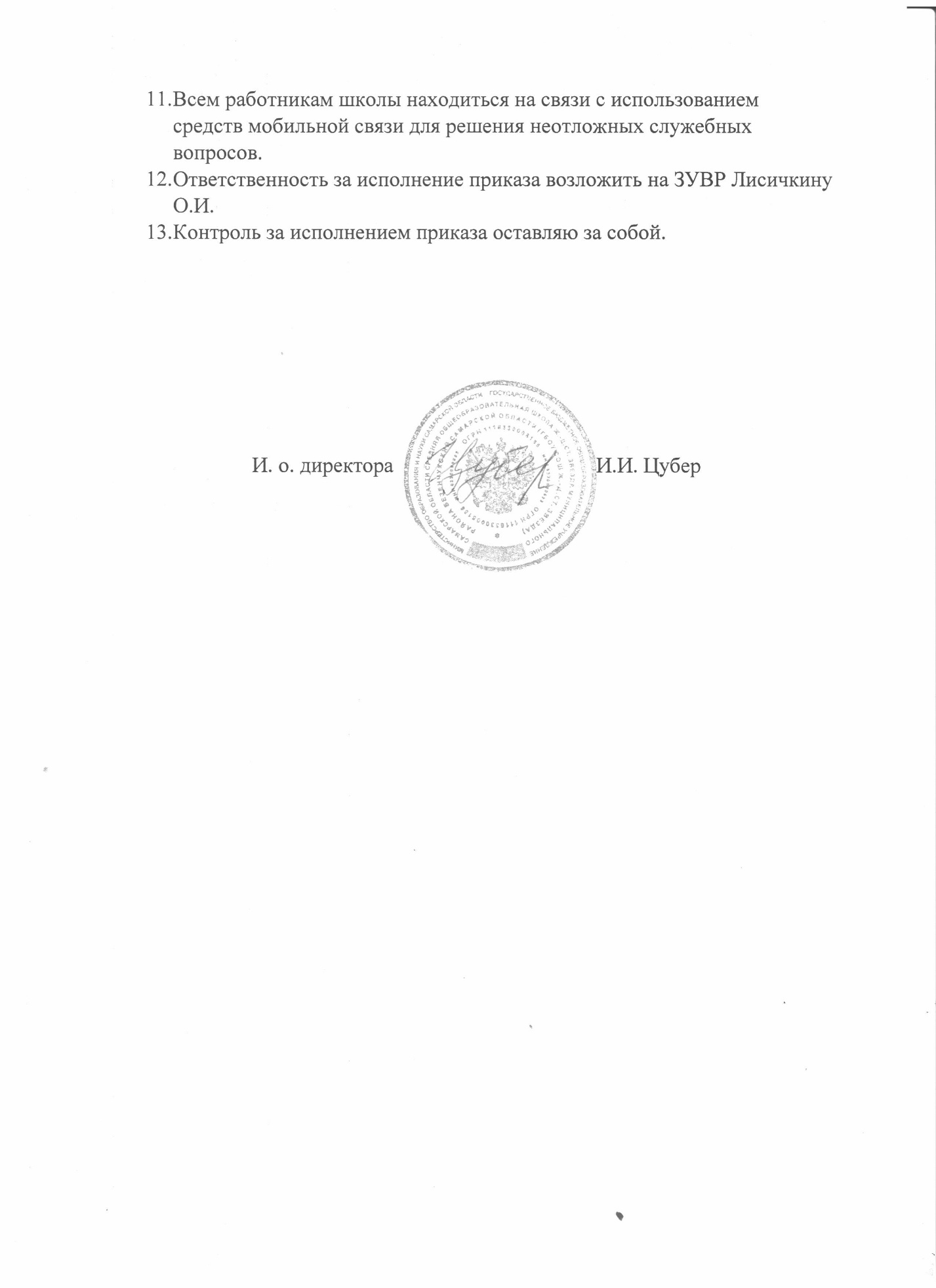 